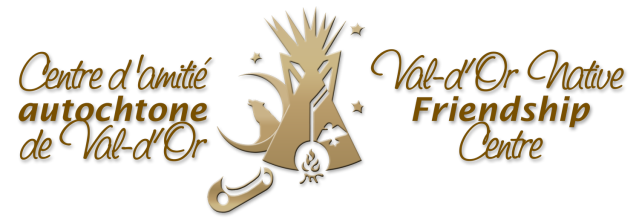 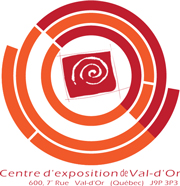 C O M M U N I Q U É		–				   P o u r   d i f f u s i o n   i m m é d i a t eAki odehi | Cicatrices de la Terre-MèreSOIRÉE TÉLÉ-QUÉBEC : ASKIGWASHVal-d’Or – 9 août 2018 - Le Centre d'exposition de Val-d’Or et le Centre d’amitié autochtone de Val-d’Or vous invitent à la soirée Télé-Québec, le vendredi 24 août à 17 h.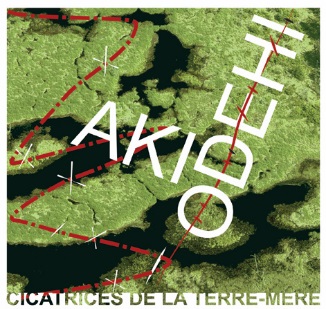 Lors du finissage de l’exposition Aki odehi, le 24 août 2018 à 17 h, la population est conviée à une des rares projections du documentaire Askigwash en collaboration avec Télé-Québec suivie de la projection de Projet Aki odehi | cicatrices de la Terre-Mère vu par Kevin Papatie.Askigwash est un documentaire produit en 1984-1985 présentant la rencontre des Sages (aînés algonquins) à l’Ile Siscoe sur le lac Demontigny. Ils se parlent de la vie d’autrefois. On y traite de la naissance, d’éducation, de la vie sociale, de communication, de mariage, du travail. Le document a pour but de capter une mémoire en voie d’extinction et de la communiquer à la jeune génération.							ASKIGWASHRéalisateur : Bernard Pelletier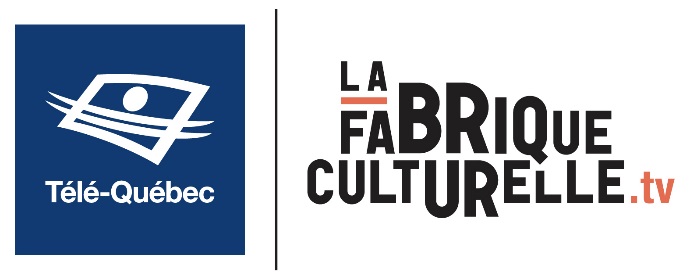 Scripte-assistante: France NoelRecherchiste: Doris Saint-PierreNarrateurs : Martine Gendron, Doris St-PierreCaméra : Laurent Landry, Sylvain RenaultSon : Jean-Guy Chiasson, Mario MungerMontage : Claude Boisvert, Robert CornellierProduction : Radio-Québec Abitibi-Témiscamingue, 1984-1985Projet Aki odehi | cicatrices de la Terre-Mère vu par Kevin Papatie est une sélection des étapes du processus de ce projet artistique collectif qui se sont déroulées en 2017 et 2018. Lieu de projection : Salle les Insolents, Complexe culturel Marcel-Monette, 600, 7e Rue, Val-d’OrDe 17h à 19hEntrée libreBienvenue à toutes et à tous!Partenaires :Ce projet est soutenu par le Conseil des arts du Canada en partenariat avec la Fondation de la famille J.W. McConnell et le Cercle sur la philanthropie et les peuples autochtones au Canada.  L'initiative vise à promouvoir la collaboration artistique entre les artistes autochtones et non autochtones, en investissant dans le pouvoir des arts et de l'imagination pour nourrir le dialogue, la compréhension et le changement.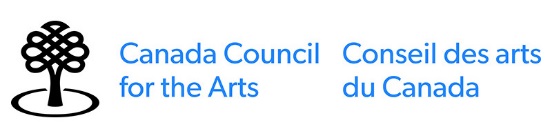 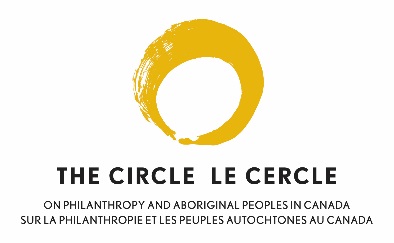 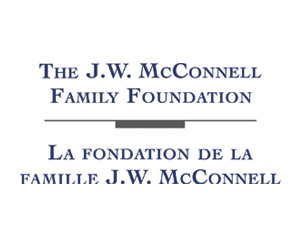 Collaborateurs :Heures d’ouverture: lundi au vendredi de 13 h à 19 h, samedi et dimanche de 13 h à 16 h. Pour information : (819) 825-0942 ou expovd@ville.valdor.qc.ca /Visitez notre site Internet : www.expovd.ca ou notre page facebook : https://www.facebook.com/centredexpositiondevaldor-30-Source : 	Sonia Robertson, commissaire, (418) 618-2212 Carmelle Adam, directrice du Centre d’exposition (819) 825-0942 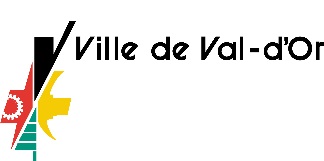 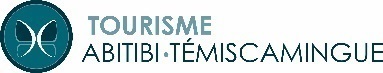 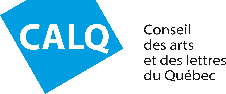 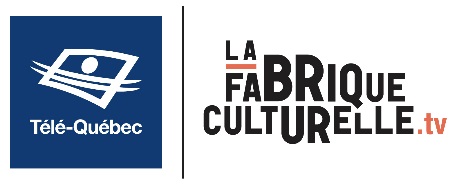 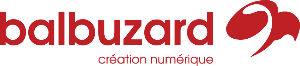 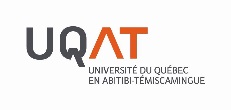 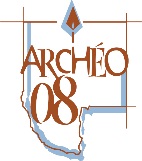 